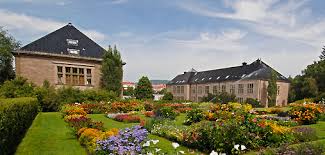 TUR TIL BOTANISK HAGE PÅ TØYEN I OSLOArrangementskomiteen inviterer alle medlemmer til tur til Botanisk Hage på Tøyen i Oslo med guidet omvisning.Deretter spiser vi felles lunsj for egen regning på museets kafeteria. Dato:		Tirsdag 22. august 2017.Reise:		Med buss: Påstigning Sandvika busstasjon kl. 10.20 eller Bekkestua busstasjon kl. 10.30. Pris:			Kr. 250,- pr. person.PÅMELDING FORETAS INNEN 15. AUGUST VED BETALING AV KR. 250,- TIL KONTO NR. 1644.22.41396.  Oppgi ved betalingen: TUR BOTANISK HAGE [DITT NAVN] OG STED FOR PÅSTIGNING PÅ BUSSEN!  Spørsmål?  Er det noe du lurer på?  Da kan du ringe turkomiteens medlem Wenche Skard, telefon 67 53 41 54, mobiltelefon: 482 20 860, eller skrive til wenc-ska@online.no